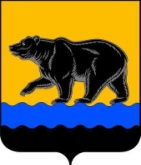 АДМИНИСТРАЦИЯ ГОРОДА НЕФТЕЮГАНСКА                              ПОСТАНОВЛЕНИЕ15.11.2018 										       № 608-пг.Нефтеюганск О внесении изменения в постановление администрации города Нефтеюганска от 10.01.2018 № 3-п «О мерах по реализации исполнения решения Думы города Нефтеюганска от 27.12.2017 № 314-VI «О бюджете города Нефтеюганска на 2018 год и плановый период 2019 и 2020 годов» 	 В соответствии с Бюджетным кодексом Российской Федерации, в целях повышения качества и эффективности управления финансовыми ресурсами администрация города Нефтеюганска  постановляет:	1.Внести изменение в постановление администрации города Нефтеюганска от 10.01.2018 № 3-п «О мерах по реализации исполнения решения Думы города Нефтеюганска от 27.12.2017 № 314-VI «О бюджете города Нефтеюганска на 2018 год и плановый период 2019 и 2020 годов»                 (с изменениями от 03.04.2018 № 134-п, от 05.10.2018 № 497-р),  а именно: подпункт «з» пункта 5.2 изложить в следующей редакции:«з) приобретение жилых помещений в муниципальную собственность,           в том числе путем участия в долевом строительстве многоквартирного жилого дома.».2.Директору департамента по делам администрации города С.И.Нечаевой разместить постановление на официальном сайте органов местного самоуправления города Нефтеюганска в сети Интернет.Глава города Нефтеюганска                                                              С.Ю.Дегтярев                  Согласованиепроекта постановления администрации города Нефтеюганска «О внесении изменения в постановление администрации города Нефтеюганска от 10.01.2018 № 3-п «О мерах по реализации исполнения решения Думы города Нефтеюганска от 27.12.2017 № 314-VI «О бюджете города Нефтеюганска на 2018 год и плановый период 2019 и 2020 годов»1.Визы:2.Проект разработан: специалистом-экспертом отдела сводного бюджетного планирования департамента финансов И.А.Турышевой. Телефон: 25 03 06.3.Примечание (замечания):4.Рассылка:Департамент финансовИАО ДДА.Директор департамента по делам администрации   С.И.Нечаева Директор департамента финансов	Л.И.ЩегульнаяНачальник юридическо-правового управления И.Н.Иванчикова